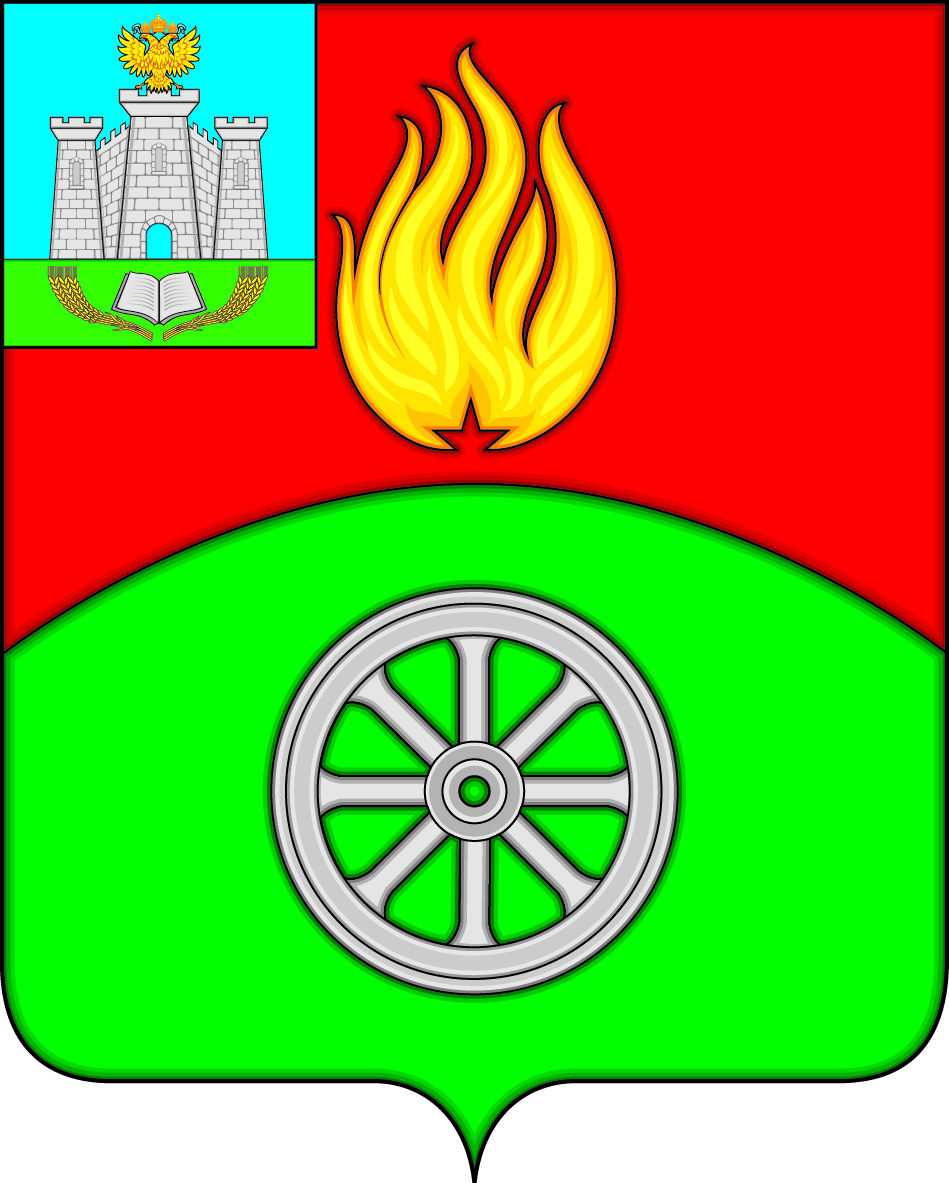  РОССИЙСКАЯ ФЕДЕРАЦИЯОРЛОВСКАЯ ОБЛАСТЬВЕРХОВСКИЙ РАЙОНАДМИНИСТРАЦИЯ ПОСЕЛКА ВЕРХОВЬЕПОСТАНОВЛЕНИЕ 18 марта 2021 года                                                                                         № 29       п. ВерховьеО внесении изменения в постановление Администрации поселка Верховье Верховского района Орловской области от 9 февраля 2021 года № 17«О проведении аукциона по продаже земельного участка»        В целях реализации функций организатора аукциона, указанных в пункте 5 постановления Администрации поселка Верховье Верховского района Орловской области от 9 февраля 2021 года № 17 «О проведении аукциона по продаже земельного участка», в связи с отсутствием на рабочем месте по уважительным причинам заместителя председателя аукционной комиссии Быковской Татьяны Валерьевны Администрация поселка Верховье Верховского района Орловской области п о с т а н о в л я е т:1. Внести в постановление Администрации поселка Верховье Верховского района Орловской области от 9 февраля 2021 года № 17 «О проведении аукциона по продаже земельного участка» следующее изменение:  в приложение 1: 1) вывести из состава аукционной комиссии Быковскую Татьяну Валерьевну;2) ввести в состав аукционной комиссии Головину Наталью Алексеевну, главного специалиста Администрации поселка Верховье, назначив заместителем председателя комиссии.2.  Настоящее постановление  вступает в силу со дня его подписания.3.  Контроль за исполнением настоящего постановления оставляю                      за собой.Глава поселка Верховье                                                             М.В. Величкина